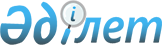 О признании утратившим силу постановление акимата Абайского района № 98 "Об утверждении правил расчетов прогнозных объемов доходов и затрат бюджетов городов районного значения, сел, поселков, сельских округов" от 09 декабря 2021 годаПостановление акимата Абайского района области Абай от 26 марта 2024 года № 47
      В соответствии со статьей 27 Закона Республики Казахстан от 6 апреля 2016 года "О правовых актах", акимат Абайского района ПОСТАНОВЛЯЕТ:
      1. Признать утратившим силу постановление акимата Абайского района № 98 "Об утверждении правил расчетов прогнозных объемов доходов и затрат бюджетов городов районного значения, сел, поселков, сельских округов" от 09 декабря 2021 года.
      2. Контроль за исполнением настоящего постановления возложить на заместителя акима Абайского района К. Жангалиева.
      3. Настоящее постановление вводится в действие по истечении десяти календарных дней после дня его первого официального опубликования.
					© 2012. РГП на ПХВ «Институт законодательства и правовой информации Республики Казахстан» Министерства юстиции Республики Казахстан
				
      Аким района 

М. Смагулов
